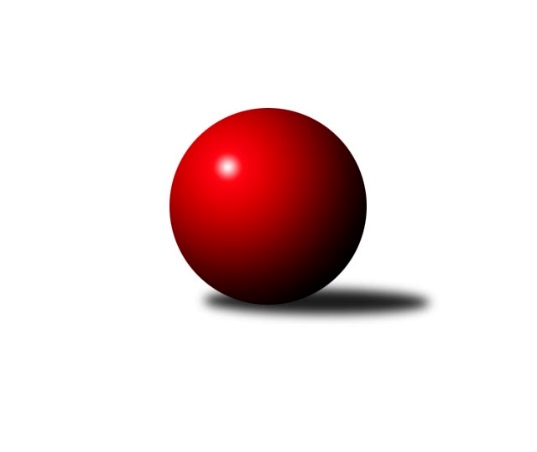 Č.13Ročník 2018/2019	28.5.2024 Středočeský krajský přebor II. třídy 2018/2019Statistika 13. kolaTabulka družstev:		družstvo	záp	výh	rem	proh	skore	sety	průměr	body	plné	dorážka	chyby	1.	TJ Sokol Kolín B	11	9	0	2	46.5 : 19.5 	(55.5 : 32.5)	1635	18	1139	496	29.4	2.	KK Kosmonosy C	10	8	0	2	40.0 : 20.0 	(48.0 : 32.0)	1616	16	1140	476	29.2	3.	TJ Sokol Brandýs nad Labem B	10	5	0	5	27.0 : 33.0 	(30.0 : 50.0)	1532	10	1093	439	39.8	4.	TJ Sokol Kostelec nad Černými lesy C	10	2	0	8	19.0 : 41.0 	(33.5 : 46.5)	1488	4	1073	415	46.5	5.	TJ Sokol Kostelec nad Černými lesy B	11	2	0	9	23.5 : 42.5 	(41.0 : 47.0)	1559	4	1114	445	38.2Tabulka doma:		družstvo	záp	výh	rem	proh	skore	sety	průměr	body	maximum	minimum	1.	KK Kosmonosy C	5	5	0	0	24.0 : 6.0 	(25.0 : 15.0)	1709	10	1734	1649	2.	TJ Sokol Kolín B	5	5	0	0	23.0 : 7.0 	(26.0 : 14.0)	1628	10	1703	1550	3.	TJ Sokol Brandýs nad Labem B	5	3	0	2	16.0 : 14.0 	(17.0 : 23.0)	1544	6	1589	1514	4.	TJ Sokol Kostelec nad Černými lesy B	6	2	0	4	15.5 : 20.5 	(24.5 : 23.5)	1520	4	1606	1451	5.	TJ Sokol Kostelec nad Černými lesy C	5	1	0	4	10.0 : 20.0 	(18.0 : 22.0)	1512	2	1605	1431Tabulka venku:		družstvo	záp	výh	rem	proh	skore	sety	průměr	body	maximum	minimum	1.	TJ Sokol Kolín B	6	4	0	2	23.5 : 12.5 	(29.5 : 18.5)	1637	8	1745	1487	2.	KK Kosmonosy C	5	3	0	2	16.0 : 14.0 	(23.0 : 17.0)	1585	6	1623	1543	3.	TJ Sokol Brandýs nad Labem B	5	2	0	3	11.0 : 19.0 	(13.0 : 27.0)	1529	4	1576	1461	4.	TJ Sokol Kostelec nad Černými lesy C	5	1	0	4	9.0 : 21.0 	(15.5 : 24.5)	1496	2	1551	1385	5.	TJ Sokol Kostelec nad Černými lesy B	5	0	0	5	8.0 : 22.0 	(16.5 : 23.5)	1551	0	1625	1480Tabulka podzimní části:		družstvo	záp	výh	rem	proh	skore	sety	průměr	body	doma	venku	1.	TJ Sokol Kolín B	8	7	0	1	34.5 : 13.5 	(43.5 : 20.5)	1611	14 	4 	0 	0 	3 	0 	1	2.	KK Kosmonosy C	8	7	0	1	34.0 : 14.0 	(39.0 : 25.0)	1618	14 	4 	0 	0 	3 	0 	1	3.	TJ Sokol Brandýs nad Labem B	8	3	0	5	18.0 : 30.0 	(22.0 : 42.0)	1526	6 	2 	0 	2 	1 	0 	3	4.	TJ Sokol Kostelec nad Černými lesy C	8	2	0	6	18.0 : 30.0 	(27.5 : 36.5)	1466	4 	1 	0 	3 	1 	0 	3	5.	TJ Sokol Kostelec nad Černými lesy B	8	1	0	7	15.5 : 32.5 	(28.0 : 36.0)	1549	2 	1 	0 	3 	0 	0 	4Tabulka jarní části:		družstvo	záp	výh	rem	proh	skore	sety	průměr	body	doma	venku	1.	TJ Sokol Brandýs nad Labem B	2	2	0	0	9.0 : 3.0 	(8.0 : 8.0)	1557	4 	1 	0 	0 	1 	0 	0 	2.	TJ Sokol Kolín B	3	2	0	1	12.0 : 6.0 	(12.0 : 12.0)	1706	4 	1 	0 	0 	1 	0 	1 	3.	KK Kosmonosy C	2	1	0	1	6.0 : 6.0 	(9.0 : 7.0)	1639	2 	1 	0 	0 	0 	0 	1 	4.	TJ Sokol Kostelec nad Černými lesy B	3	1	0	2	8.0 : 10.0 	(13.0 : 11.0)	1559	2 	1 	0 	1 	0 	0 	1 	5.	TJ Sokol Kostelec nad Černými lesy C	2	0	0	2	1.0 : 11.0 	(6.0 : 10.0)	1564	0 	0 	0 	1 	0 	0 	1 Zisk bodů pro družstvo:		jméno hráče	družstvo	body	zápasy	v %	dílčí body	sety	v %	1.	Josef Mikoláš 	TJ Sokol Kolín B 	9	/	9	(100%)	17	/	18	(94%)	2.	Lukáš Kotek 	TJ Sokol Brandýs nad Labem B 	8	/	8	(100%)	12.5	/	16	(78%)	3.	Radek Horák 	KK Kosmonosy C 	8	/	10	(80%)	16	/	20	(80%)	4.	Jaroslav Hanuš 	TJ Sokol Kolín B 	7	/	10	(70%)	11	/	20	(55%)	5.	Jan Novák 	TJ Sokol Kostelec nad Černými lesy B 	6.5	/	8	(81%)	10	/	16	(63%)	6.	Jaroslava Soukenková 	TJ Sokol Kostelec nad Černými lesy C 	6	/	9	(67%)	12	/	18	(67%)	7.	Jindřiška Boháčková 	KK Kosmonosy C 	6	/	9	(67%)	11	/	18	(61%)	8.	Zdeněk Bayer 	KK Kosmonosy C 	5	/	7	(71%)	10	/	14	(71%)	9.	Kamil Rodinger 	TJ Sokol Kostelec nad Černými lesy B 	5	/	9	(56%)	11.5	/	18	(64%)	10.	Pavel Holoubek 	TJ Sokol Kolín B 	4.5	/	8	(56%)	10	/	16	(63%)	11.	Jan Platil 	TJ Sokol Kostelec nad Černými lesy C 	4	/	8	(50%)	7.5	/	16	(47%)	12.	Pavel Holec 	TJ Sokol Brandýs nad Labem B 	4	/	9	(44%)	6.5	/	18	(36%)	13.	Martin Bulíček 	TJ Sokol Kostelec nad Černými lesy B 	4	/	10	(40%)	9	/	20	(45%)	14.	Marek Náhlovský 	KK Kosmonosy C 	3	/	3	(100%)	6	/	6	(100%)	15.	Jonatán Mensatoris 	TJ Sokol Kolín B 	3	/	4	(75%)	5	/	8	(63%)	16.	Ladislav Hetcl st.	TJ Sokol Kolín B 	3	/	4	(75%)	5	/	8	(63%)	17.	Marek Beňo 	TJ Sokol Kostelec nad Černými lesy B 	3	/	8	(38%)	5.5	/	16	(34%)	18.	Oldřich Nechvátal 	TJ Sokol Brandýs nad Labem B 	3	/	9	(33%)	4	/	18	(22%)	19.	Martin Šatava 	TJ Sokol Kostelec nad Černými lesy C 	2	/	8	(25%)	4	/	16	(25%)	20.	Veronika Šatavová 	TJ Sokol Kostelec nad Černými lesy C 	1	/	1	(100%)	2	/	2	(100%)	21.	Aleš Mouder 	TJ Sokol Kostelec nad Černými lesy B 	1	/	2	(50%)	3	/	4	(75%)	22.	Lubomír Mareček 	TJ Sokol Kolín B 	1	/	2	(50%)	2	/	4	(50%)	23.	Dalibor Mierva 	TJ Sokol Kolín B 	1	/	2	(50%)	2	/	4	(50%)	24.	Jan Leinweber 	TJ Sokol Kostelec nad Černými lesy C 	1	/	3	(33%)	3	/	6	(50%)	25.	Antonín Zeman 	TJ Sokol Kostelec nad Černými lesy C 	1	/	4	(25%)	3	/	8	(38%)	26.	Luděk Horák 	KK Kosmonosy C 	1	/	4	(25%)	2	/	8	(25%)	27.	Ladislav Dytrych 	KK Kosmonosy C 	1	/	6	(17%)	3	/	12	(25%)	28.	Dana Svobodová 	TJ Sokol Brandýs nad Labem B 	1	/	8	(13%)	3	/	16	(19%)	29.	Natálie Krupková 	TJ Sokol Kolín B 	0	/	1	(0%)	1	/	2	(50%)	30.	Josef Bouma 	TJ Sokol Kostelec nad Černými lesy C 	0	/	1	(0%)	1	/	2	(50%)	31.	Jan Brdíčko 	TJ Sokol Kolín B 	0	/	1	(0%)	1	/	2	(50%)	32.	Ladislav Hetcl ml.	TJ Sokol Kolín B 	0	/	1	(0%)	0.5	/	2	(25%)	33.	Lukáš Vacek 	TJ Sokol Kolín B 	0	/	1	(0%)	0	/	2	(0%)	34.	Zdeněk Pácha 	TJ Sokol Kostelec nad Černými lesy B 	0	/	1	(0%)	0	/	2	(0%)	35.	Pavel Adamec 	KK Kosmonosy C 	0	/	1	(0%)	0	/	2	(0%)	36.	Luboš Pithard 	TJ Sokol Brandýs nad Labem B 	0	/	2	(0%)	2	/	4	(50%)	37.	Pavel Schober 	TJ Sokol Brandýs nad Labem B 	0	/	3	(0%)	1	/	6	(17%)	38.	Vojtěch Stárek 	TJ Sokol Kostelec nad Černými lesy C 	0	/	5	(0%)	1	/	10	(10%)	39.	Jaroslav Novák 	TJ Sokol Kostelec nad Černými lesy B 	0	/	6	(0%)	2	/	12	(17%)Průměry na kuželnách:		kuželna	průměr	plné	dorážka	chyby	výkon na hráče	1.	KK Kosmonosy, 1-6	1651	1160	490	32.3	(412.8)	2.	TJ Sokol Kolín, 1-4	1580	1127	452	39.9	(395.0)	3.	Brandýs 1-2, 1-2	1542	1084	458	37.4	(385.7)	4.	TJ Sokol Kostelec nad Černými lesy, 1-4	1537	1088	448	36.5	(384.5)Nejlepší výkony na kuželnách:KK Kosmonosy, 1-6KK Kosmonosy C	1734	13. kolo	Marek Náhlovský 	KK Kosmonosy C	474	9. koloKK Kosmonosy C	1729	9. kolo	Marek Náhlovský 	KK Kosmonosy C	470	13. koloKK Kosmonosy C	1724	6. kolo	Zdeněk Bayer 	KK Kosmonosy C	470	5. koloKK Kosmonosy C	1711	5. kolo	Radek Horák 	KK Kosmonosy C	461	6. koloTJ Sokol Kolín B	1671	13. kolo	Jaroslava Soukenková 	TJ Sokol Kostelec nad Černými lesy C	450	5. koloKK Kosmonosy C	1649	3. kolo	Radek Horák 	KK Kosmonosy C	447	5. koloTJ Sokol Kolín B	1647	3. kolo	Jaroslav Hanuš 	TJ Sokol Kolín B	446	13. koloTJ Sokol Kostelec nad Černými lesy B	1625	6. kolo	Zdeněk Bayer 	KK Kosmonosy C	446	9. koloTJ Sokol Brandýs nad Labem B	1532	9. kolo	Radek Horák 	KK Kosmonosy C	443	3. koloTJ Sokol Kostelec nad Černými lesy C	1489	5. kolo	Zdeněk Bayer 	KK Kosmonosy C	440	6. koloTJ Sokol Kolín, 1-4TJ Sokol Kolín B	1703	12. kolo	Josef Mikoláš 	TJ Sokol Kolín B	458	12. koloTJ Sokol Kolín B	1672	8. kolo	Jaroslav Hanuš 	TJ Sokol Kolín B	442	6. koloTJ Sokol Kolín B	1630	6. kolo	Jonatán Mensatoris 	TJ Sokol Kolín B	438	12. koloKK Kosmonosy C	1588	8. kolo	Jindřiška Boháčková 	KK Kosmonosy C	435	8. koloTJ Sokol Kolín B	1584	5. kolo	Ladislav Hetcl st.	TJ Sokol Kolín B	434	12. koloTJ Sokol Kolín B	1550	2. kolo	Josef Mikoláš 	TJ Sokol Kolín B	432	6. koloTJ Sokol Brandýs nad Labem B	1537	5. kolo	Josef Mikoláš 	TJ Sokol Kolín B	427	8. koloTJ Sokol Kostelec nad Černými lesy B	1536	12. kolo	Jaroslav Hanuš 	TJ Sokol Kolín B	423	8. koloTJ Sokol Kostelec nad Černými lesy B	1511	2. kolo	Pavel Holec 	TJ Sokol Brandýs nad Labem B	423	5. koloTJ Sokol Kostelec nad Černými lesy C	1490	6. kolo	Josef Mikoláš 	TJ Sokol Kolín B	422	2. koloBrandýs 1-2, 1-2TJ Sokol Kolín B	1637	10. kolo	Radek Horák 	KK Kosmonosy C	459	4. koloTJ Sokol Brandýs nad Labem B	1589	8. kolo	Josef Mikoláš 	TJ Sokol Kolín B	446	10. koloKK Kosmonosy C	1589	4. kolo	Lukáš Kotek 	TJ Sokol Brandýs nad Labem B	429	8. koloTJ Sokol Kostelec nad Černými lesy B	1574	8. kolo	Pavel Holec 	TJ Sokol Brandýs nad Labem B	424	8. koloTJ Sokol Brandýs nad Labem B	1549	4. kolo	Lukáš Kotek 	TJ Sokol Brandýs nad Labem B	424	2. koloTJ Sokol Brandýs nad Labem B	1537	12. kolo	Jindřiška Boháčková 	KK Kosmonosy C	422	4. koloTJ Sokol Brandýs nad Labem B	1530	10. kolo	Pavel Holoubek 	TJ Sokol Kolín B	417	10. koloTJ Sokol Kostelec nad Černými lesy C	1523	12. kolo	Jaroslava Soukenková 	TJ Sokol Kostelec nad Černými lesy C	416	12. koloTJ Sokol Brandýs nad Labem B	1514	2. kolo	Lukáš Kotek 	TJ Sokol Brandýs nad Labem B	415	12. koloTJ Sokol Kostelec nad Černými lesy C	1385	2. kolo	Kamil Rodinger 	TJ Sokol Kostelec nad Černými lesy B	414	8. koloTJ Sokol Kostelec nad Černými lesy, 1-4TJ Sokol Kolín B	1745	11. kolo	Josef Mikoláš 	TJ Sokol Kolín B	471	11. koloKK Kosmonosy C	1623	10. kolo	Jan Novák 	TJ Sokol Kostelec nad Černými lesy B	448	3. koloTJ Sokol Kolín B	1612	7. kolo	Jaroslav Hanuš 	TJ Sokol Kolín B	430	11. koloTJ Sokol Kostelec nad Černými lesy B	1606	11. kolo	Dalibor Mierva 	TJ Sokol Kolín B	430	11. koloTJ Sokol Kostelec nad Černými lesy C	1605	11. kolo	Radek Horák 	KK Kosmonosy C	427	11. koloTJ Sokol Brandýs nad Labem B	1576	13. kolo	Jaroslava Soukenková 	TJ Sokol Kostelec nad Černými lesy C	427	11. koloTJ Sokol Kostelec nad Černými lesy B	1573	3. kolo	Jan Novák 	TJ Sokol Kostelec nad Černými lesy B	425	11. koloKK Kosmonosy C	1564	1. kolo	Jaroslava Soukenková 	TJ Sokol Kostelec nad Černými lesy C	424	10. koloTJ Sokol Kostelec nad Černými lesy B	1557	13. kolo	Jan Platil 	TJ Sokol Kostelec nad Černými lesy C	419	9. koloTJ Sokol Kostelec nad Černými lesy C	1551	9. kolo	Oldřich Nechvátal 	TJ Sokol Brandýs nad Labem B	418	3. koloČetnost výsledků:	6.0 : 0.0	1x	5.0 : 1.0	10x	4.0 : 2.0	5x	2.0 : 4.0	4x	1.0 : 5.0	4x	0.5 : 5.5	1x	0.0 : 6.0	1x